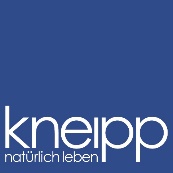 Anlass-Titel
Kneipp-Verein NameAnlass-Titel
Kneipp-Verein Name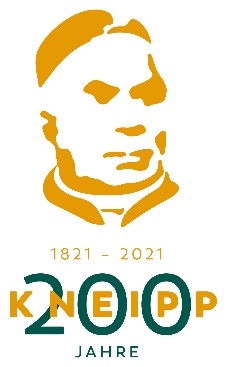 Kurzbeschreibung mit BildKurzbeschreibung mit BildInhaltInhaltAufzählung der InhalteAufzählung der InhalteKursleitung:Vor- und Nachnahme, Berufs- und/oder FachbezeichnungVor- und Nachnahme, Berufs- und/oder FachbezeichnungDatum:Wochentag, tt. Mmmm 2021Wochentag, tt. Mmmm 2021Zeit:hh:mm-hh.mm Uhrhh:mm-hh.mm UhrOrt:Gebäude
Strasse Hausnummer
PLZ OrtGebäude
Strasse Hausnummer
PLZ OrtKosten:Mitglieder	
Gäste/Nichtmitglieder	CHF 0.00CHF 0.00Anmeldung:Name
	
	
	Name
	
	
	